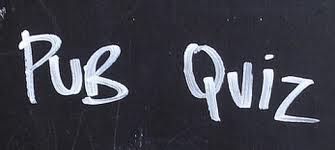 Vrijdag 12 april 2024   Pub quiz bij vv RWBIn de kroegen razend populair  en ook bij vv RWBOp vrijdagavond 12 april organiseert RWB weer de jaarlijkse pub quiz voor iedereen vanaf 16 jaar. De quiz zal aanvangen om 20.30 uur in de kantine van vv RWB. Het is de bedoeling om met max van 5 personen in te schrijven.  De pub quiz bestaat uit  vragen van verschillende categorieën.   Het gebruik van smartphones is niet toe gestaan. Supporters moeten aan de bar plaats nemen.inschrijven.                                                                                                                                                     Inschrijven kan voor 10 april bij Emil  Avontuur of Sjaak Timmermans.                                                      Het inschrijfgeld bedraagt  € 20,00 per team, en kan worden voldaan bij inschrijving.                             Er kunnen maximaal 20 teams mee doen dus zorg dat je op tijd inschrijft.RWB zal nog voor wat leuke prijzen zorgen maar het gaat natuurlijk om de eer van beste pubquizteam. Iedereen mag mee doen dus ook mensen die geen lid zijn van RWB.                                        Hieronder het inschrijfformulier dat je kunt inleveren bij Emil Avontuur of Sjaak Timmermans of aan de bar bij RWBJe kunt het ook mailen en dan het inschrijfgeld betalen bij Emil of SjaakAvontuuremil@gmail.com      sjaak.timmermans@ziggo.nl Team:  Naam:   _________________________________   Naam:   _________________________________   Naam:   _________________________________   Naam:   _________________________________   Naam:   _________________________________   Naam:  _________________________________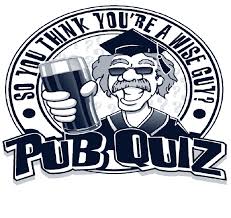 Naam:  _________________________________Naam:  _________________________________Doet mee met de Pubquiz op 12 April 2024 in de kantine van vvRWB Sportpark ” de Gaard.”Sjaak.timmermans@ziggo.nl / Avontuuremil@Gmail.com